Witajcie Kochani! Zapraszamy dzieci na wiosenną gimnastykę! Proszę o przeczytanie dzieciom poleceń.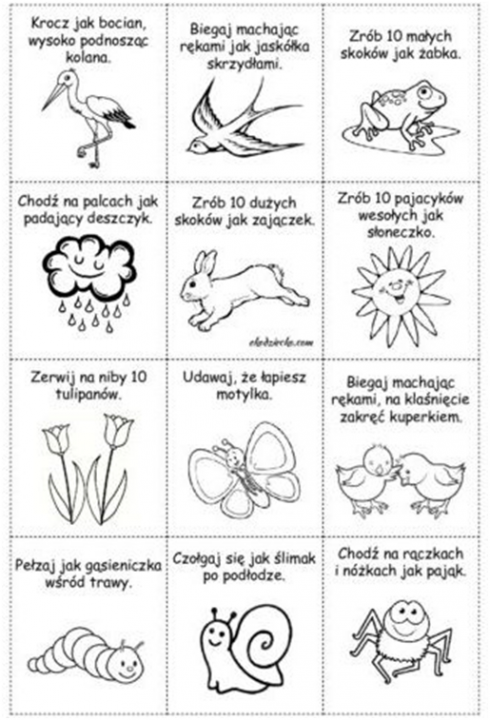 Teraz zapraszamy do rodzinnej aktywności wg schematu: będzie potrzebna kostka do gry. 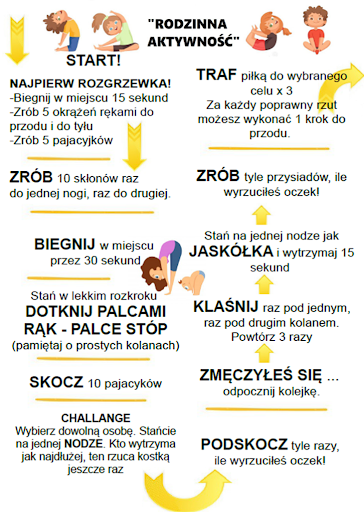 Jeżeli chcecie Państwo, aby dzieci same poćwiczyły to podsyłamy link.  Na pewno Nasze przedszkolaki będą wiedziały co robić , ponieważ to lubiana przez nich piosenka. https://www.youtube.com/watch?v=30BVfTvlsrE3. „Umiem liczyć” – zabawy matematyczne utrwalające umiejętność przeliczania, posługiwania się liczebnikami porządkowymi w zakresie trzech. Propozycja zabawy dla Motylków:Dziecko ma do dyspozycji koło hula – hop, albo szarfę. Może być pudełko. Wykonuje polecenia, które czytamy:– włóż do kółka 2 przedmioty, policz je;– dołóż jeszcze 1 przedmiot, policz je;– teraz zabierz 2 przedmioty, policz je,-- zabierz jeszcze 1 przedmiot, ile zostało? Zabawę można powtórzyć kilka razy z uwzględnieniem czynności dokładania i odkładania w zakresie trzech.4. „Wieszamy pranie”- zabawa sprawnościowa dla Żuczków.  Za pomocą  spinaczy do prania dzieci przypinają do rozwieszonych sznurków pranie ( ubranka, skarpetki). Można też przypinać spinacze do kawałka tekturki. To z pewnością pomoże w domowych porządkach.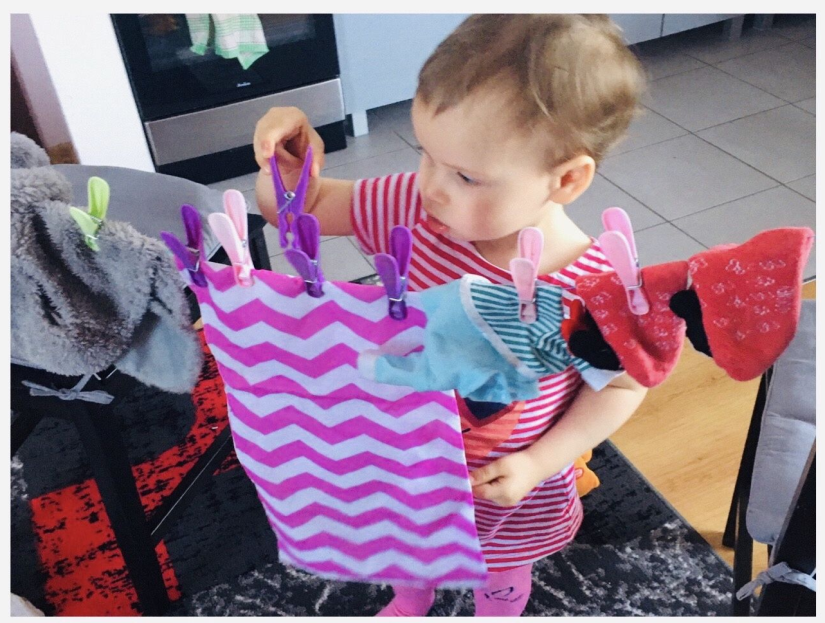 5. Teraz karty pracy dla chętnych: Rysuj po śladzie.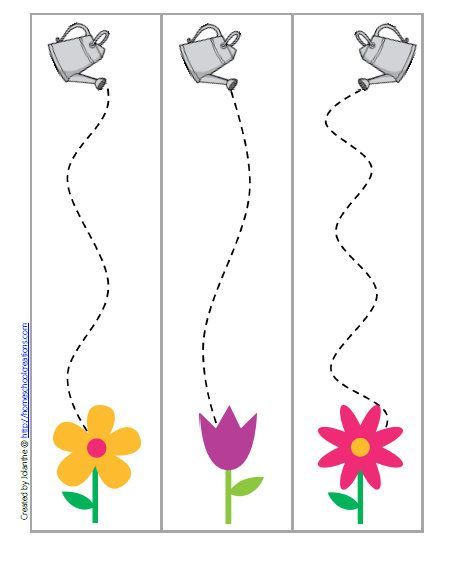 Połącz kwiat z jego odpowiednim cieniem. 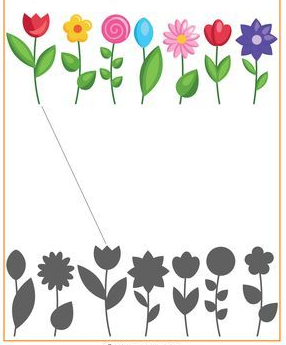 Pokoloruj – technika dowolna. 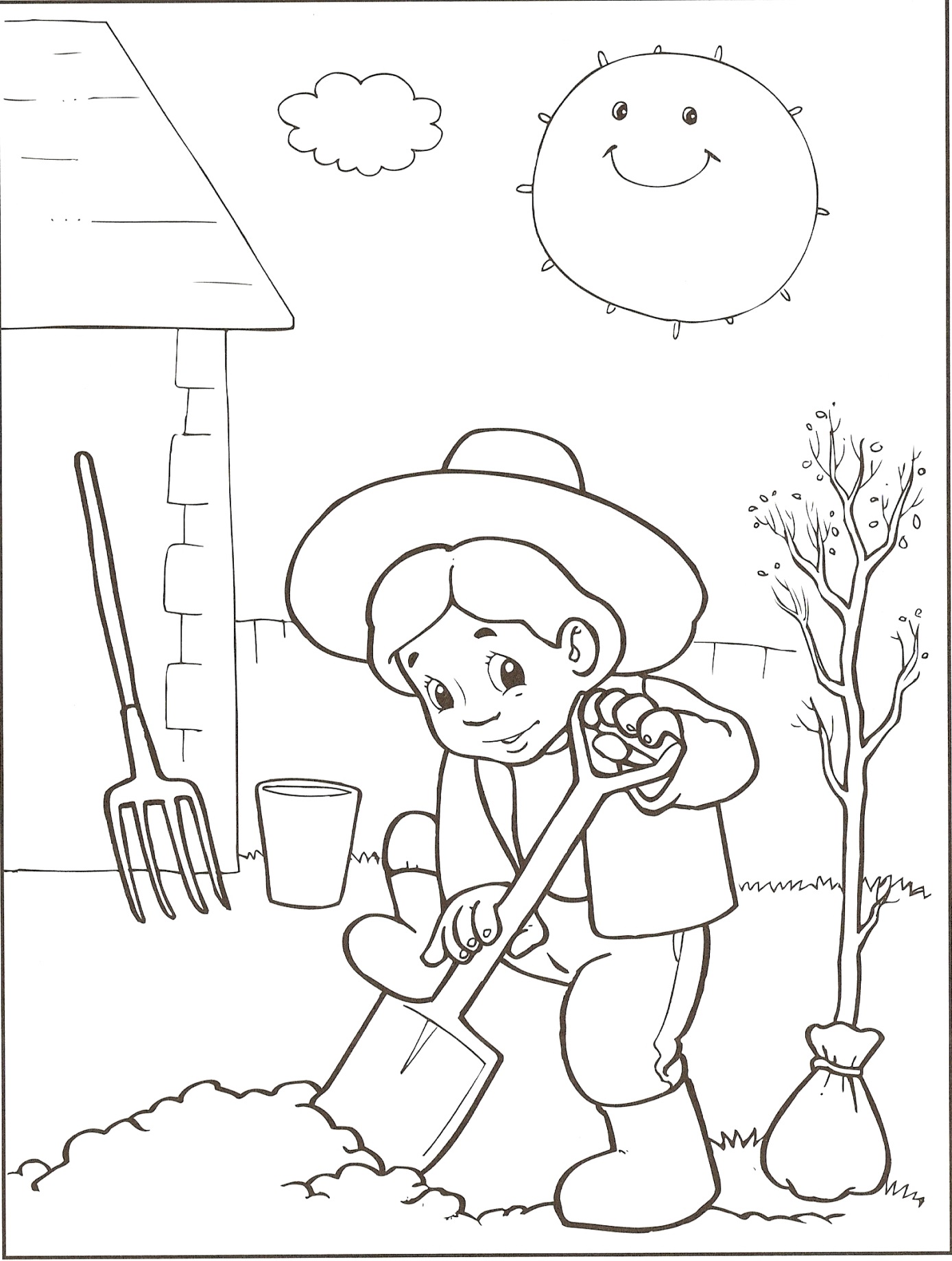 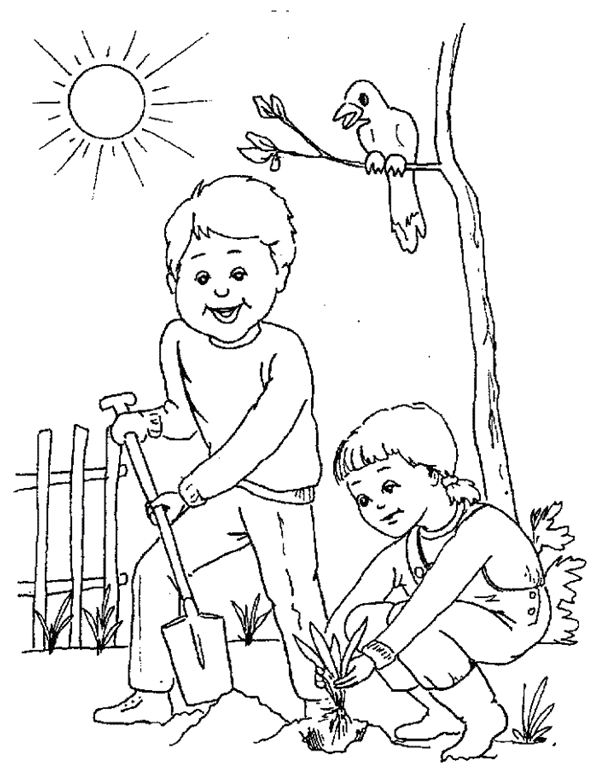 